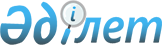 Об утверждении Положения о коммунальном государственном учреждении "Аппарат акима Лозовского сельского округа" Успенского районаПостановление акимата Успенского района Павлодарской области от 1 декабря 2022 года № 331/12
      В соответствии с пунктом 2 статьи 40 Административного процедурно-процессуального кодекса Республики Казахстан, пунктом 2 статьи 31 Закона Республики Казахстан "О местном государственном управлении и самоуправлении в Республике Казахстан", подпунктом 8) статьи 18, статьей 124 Закона Республики Казахстан "О государственном имуществе", Постановлением Правительства Республики Казахстан от 1 сентября 2021 года № 590 "О некоторых вопросах организации деятельности государственных органов и их структурных подразделений", приказом Министра национальной экономики Республики Казахстан от 7 августа 2017 года № 294 "Об утверждении Типового положения об аппарате акима города районного значения, села, поселка, сельского округа", акимат Успенского района ПОСТАНОВЛЯЕТ:
      1. Утвердить прилагаемое Положение о коммунальном государственном учреждении "Аппарат акима Лозовского сельского округа" Успенского района.
      2. Коммунальному государственному учреждению "Аппарат акима Лозовского сельского округа" Успенского района в установленном законодательством Республики Казахстан порядке обеспечить:
      1) государственную регистрацию вышеуказанного Положения в органах юстиции;
      2) в течение двадцати календарных дней со дня подписания настоящего постановления направление его копии в электронном виде на казахском и русском языках в филиал Республиканского государственного предприятия на праве хозяйственного ведения "Институт законодательства и правовой информации Республики Казахстан" Министерства юстиции Республики Казахстан по Павлодарской области для официального опубликования и включения в Эталонный контрольный банк нормативных правовых актов Республики Казахстан;
      3) размещение настоящего постановления на интернет-ресурсе акимата Успенского района после его официального опубликования.
      3. Контроль за исполнением настоящего постановления возложить на руководителя аппарата акима Успенского района.
      4. Настоящее постановление вводится в действие по истечении десяти календарных дней после дня его первого официального опубликования. Положение о коммунальном государственном учреждении "Аппарат акима Лозовского сельского округа" Успенского района  Глава 1. Общие положения
      1. Коммунальное государственное учреждение "Аппарат акима Лозовского сельского округа" Успенского района (далее - аппарат акима) является государственным учреждением, обеспечивающим деятельность акима Лозовского сельского округа Успенского района (далее - аким) и осуществляющим иные функции, предусмотренные Законом Республики Казахстан "О местном государственном управлении и самоуправлении в Республики Казахстан".
      2. Аппарат Акима осуществляет свою деятельность в соответствии с Конституцией Республики Казахстан, Указом Президента Республики Казахстан от 3 марта 2022 года № 826 "О проведении встреч акимов с населением", Гражданским кодексом Республики Казахстан, Бюджетным кодексом Республики Казахстан, Кодексом Республики Казахстан "Об административных правонарушениях", Административным процедурно-процессуальным кодексом Республики Казахстан, Трудовым кодексом Республики Казахстан, Законом Республики Казахстан "Об информатизации", Законом Республики Казахстан "О местном государственном управлении и самоуправлении в Республике Казахстан", Законом Республики Казахстан "О мобилизационной подготовке и мобилизации", Законом Республики Казахстан "О государственном имуществе", Законом Республики Казахстан "О государственных услугах", Законом Республики Казахстан "О гражданской защите", Законом Республики Казахстан "О государственной службе Республики Казахстан", Законом Республики Казахстан "О государственных закупках", Законом Республики Казахстан "О нотариате", Законом Республики Казахстан "О правовых актах", Законом республики Казахстан "О медиации", актами Президента и Правительства Республики Казахстан, а также настоящим положением.
      3. Аппарат Акима является юридическим лицом в организационно-правовой форме коммунального государственного учреждения, в соответствии с законодательством Республики Казахстан имеет печать и штампы со своим наименованием на казахском и русском языках, бланки установленного образца, счета в органах казначейства.
      4. Аппарат Акима вступает в гражданско-правовые отношения от собственного имени.
      5. Аппарат Акима имеет право выступать стороной гражданско-правовых отношений от имени государства в соответствии с законодательством.
      6. Положение об аппарате акима, его структура утверждается акиматом Успенского района.
      7. Полное наименование аппарата акима на государственном языке – Успен ауданының "Лозов ауылдық округі әкімінің аппараты" коммуналдық мемлекеттік мекемесі, на русском языке – коммунальное государственное учреждение "Аппарат акима Лозовского сельского округа" Успенского района.
      Юридический адрес аппарата акима: Индекс 141009, Республика Казахстан, Павлодарская область, Успенский район, Лозовский сельский округ, село Лозовое, улица Мира, 79.
      Режим работы коммунального государственного учреждения "Аппарат акима Лозовского сельского округа" Успенского района: понедельник - пятница с 9.00 до 18.30 часов, обеденный перерыв с 13.00 до 14.30 часов, выходные дни: суббота-воскресенье.
      8. Аппарат Акима образуется, упраздняется и реорганизуется акиматом Успенского района.
      9. Аппарат Акима является коммунальным государственным учреждением, содержащимся за счет средств республиканского и местного бюджетов.
      10. Аппарату акима запрещается вступать в договорные отношения с субъектами предпринимательства на предмет выполнения обязанностей, являющихся функциями аппарата акима. Глава 2. Основные задачи, функции, права и обязанности коммунального государственного учреждения "Аппарат акима Лозовского сельского округа" Успенского района
      11. Задачи:
      информационно-аналитическое, организационно-правовое, материально-техническое обеспечение деятельности акима, а также решение вопросов местного значения;
      12.Функции:
      1) Аппарат акима в рамках своей компетенции:
      обеспечивает организацию проведения схода местного сообщества, раздельного схода местного сообщества жителей села, улицы, многоквартирных жилых домов, собрания местного сообщества;
      о времени, месте созыва раздельных сходов местного сообщества и обсуждаемых вопросах население местного сообщества оповещается акимом сельского округа не позднее чем за десять календарных дней до дня его проведения через официальные интернет-ресурсы акимата Успенского района, маслихата Успенского района, социальные сети;
      обеспечивает исполнение решений, принятых на сходе местного сообщества или собрании местного сообщества и одобренных акимом сельского округа;
      обеспечивает планирование и исполнение бюджета сельского округа;
      представляет собранию местного сообщества и в Успенский районный маслихат отчет об исполнении бюджета сельского округа;
      принимает решение о реализации бюджета сельского округа;
      разрабатывает и представляет на утверждение собрания местного сообщества программу развития местного сообщества;
      выступает заказчиком по строительству, реконструкции и ремонту объектов, относящихся к коммунальному имуществу сельского округа;
      осуществляет контроль за целевым и эффективным использованием коммунального имущества местного самоуправления;
      осуществляет права субъекта права коммунальной собственности по отношению к коммунальным юридическим лицам местного самоуправления;
      устанавливает коммунальному государственному предприятию, имущество которого находится в коммунальной собственности сельского округа (коммунальной собственности местного самоуправления), срок содержания и обеспечения сохранности изъятого имущества до его передачи иному лицу с последующим списанием с баланса;
      представляет интересы государства по вопросам коммунального имущества местного самоуправления, осуществляет защиту права собственности сельского округа (коммунальной собственности местного самоуправления);
      осуществляет контроль за выполнением доверительным управляющим обязательств по договору доверительного управления коммунальным имуществом местного самоуправления;
      осуществляет контроль и анализ выполнения планов развития коммунальных государственных предприятий, имущество которых находится в коммунальной собственности сельского округа (коммунальной собственности местного самоуправления);
      организует учет коммунального имущества местного самоуправления, обеспечивает его эффективное использование;
      2) Аппарат акима по согласованию с собранием местного сообщества:
      разрабатывает проекты правовых актов в сфере управления коммунальным имуществом местного самоуправления в пределах своей компетенции;
      управляет коммунальным имуществом местного самоуправления, если иное не предусмотрено законами Республики Казахстан, осуществляет меры по его защите;
      принимает решение и осуществляет приватизацию коммунального имущества местного самоуправления, в том числе обеспечивает его сохранность в процессе подготовки объекта к приватизации, привлекает посредника для организации процесса приватизации, обеспечивает оценку объекта приватизации, осуществляет подготовку и заключение договоров купли-продажи объекта приватизации и контроль за соблюдением условий договоров купли-продажи;
      определяет предмет и цели деятельности коммунального государственного предприятия, имущество которого находится в коммунальной собственности города районного значения, села, поселка, сельского округа (коммунальной собственности местного самоуправления), а также вид коммунального государственного предприятия (на праве хозяйственного ведения или казенное предприятие), осуществляющего такую деятельность;
      осуществляет изъятие или перераспределение имущества, переданного коммунальному юридическому лицу местного самоуправления или приобретенного им в результате собственной хозяйственной деятельности;
      осуществляет изъятие излишнего, неиспользуемого либо используемого не по назначению имущества коммунальных юридических лиц местного самоуправления;
      предоставляет коммунальное имущество местного самоуправления в имущественный наем (аренду), доверительное управление физическим лицам и негосударственным юридическим лицам без права последующего выкупа либо с правом последующего выкупа;
      принимает решение о создании, реорганизации, изменении наименования и ликвидации коммунальных юридических лиц местного самоуправления по согласованию с акимом Успенского района;
      дает согласие коммунальному государственному предприятию, имущество которого находится в коммунальной собственности города районного значения, села, поселка, сельского округа (коммунальной собственности местного самоуправления), на отчуждение или распоряжение иным способом закрепленным за ним имуществом (за исключением продажи произведенной им продукции), создание филиалов и представительств, а также передачу и списание дебиторской задолженности;
      утверждает устав (положение) государственных юридических лиц местного самоуправления, внесение в него изменений и дополнений;
      определяет приоритетные направления деятельности и обязательные объемы работ (услуг), финансируемых из бюджета, коммунальных государственных предприятий, имущество которых находится в коммунальной собственности города районного значения, села, поселка, сельского округа (коммунальной собственности местного самоуправления);
      рассматривает, согласовывает в случаях, предусмотренных Законом Республики Казахстан "О государственном имуществе", и утверждает планы развития государственных предприятий, имущество которых находится в коммунальной собственности города районного значения, села, поселка, сельского округа (коммунальной собственности местного самоуправления), и отчеты по их исполнению;
      принимает решения об использовании коммунального имущества местного самоуправления, в том числе передаче его в залог, аренду, безвозмездное пользование и доверительное управление;
      закрепляет коммунальное имущество местного самоуправления за коммунальными юридическими лицами местного самоуправления;
      принимает решение об отчуждении коммунального имущества местного самоуправления;
      осуществляет иные полномочия, предусмотренные Законом Республики Казахстан "О государственном имуществе", а также настоящим Положением.
      13. Аппарат акима имеет право, в пределах своей компетенции:
      запрашивать и получать необходимую информацию, документы и иные материалы от должностных лиц государственных органов и других организаций в соответствии с Законом Республики Казахстан "О доступе к информации", а также настоящим Положением;
      от своего имени приобретать и осуществлять имущественные и личные неимущественные права и обязанности, быть истцом и ответчиком в суде;
      пользоваться государственными электронными информационными ресурсами в соответствии с Законом  Республики Казахстан "Об информатизации", Законом Республики Казахстан "О доступе к информации".
      14. Обязанности аппарата акима в пределах своей компетенции:
      качественно оказывать государственные услуги населению;
      качественно и своевременно исполнять акты и поручения Президента, Правительства Республики Казахстан и иных центральных исполнительных органов, акима и акимата области, района;
      осуществлять иные обязанности, вытекающие из настоящего Положения. Глава 3. Организация деятельности коммунального государственного учреждения "Аппарат акима Лозовского сельского округа" Успенского района
      15. Аппарат акима возглавляется акимом.
      16. Полномочия акима:
      организует работу аппарата акима, осуществляет руководство его деятельностью;
      рассматривает решения, принятые на сходе местного сообщества или собрания местного сообщества, обеспечивает их исполнение;
      рассматривает обращения, жалобы физических и юридических лиц, принимает меры по восстановлению или защите прав, свобод или законных интересов физических и юридических лиц;
      организуют сбор налогов на имущество, транспортные средства, земельного налога, уплачиваемых налогоплательщиком - физическим лицом;
      обеспечивает средний и текущий ремонт и содержание внутрипоселковых дорог и улиц населенных пунктов сельского округа;
      выявляет малообеспеченных лиц, вносит в вышестоящие органы предложения по обеспечению занятости, оказанию адресной социальной помощи, организации обслуживания одиноких престарелых и нетрудоспособных граждан на дому;
      организует помощь лицам с инвалидностью;
      создает условия для развития физической культуры и спорта по месту жительства физических лиц и в местах их массового отдыха на территории соответствующей административно-территориальной единицы;
      обеспечивает трудоустройство лиц, состоящих на учете службы пробации уголовно-исправительной инспекции и оказывает иную социально-правовую помощь;
      организует выполнение общественных работ лицам, осужденными к данному виду наказания, в порядке, определяемом уполномоченным органом в сфере уголовно-исправительной деятельности;
      принимает участие в работе сессии маслихата района при утверждении местного бюджета;
      организует работы по благоустройству, освещению, озеленению и санитарной очистке населенных пунктов;
      организует погребение безродных и общественные работы по содержанию в надлежащем состоянии кладбищ и иных мест захоронения.
      определяет места для выпаса животных на землях населенных пунктов;
      принимает решение об установлении карантина или ограничительных мероприятий по представлению главного государственного ветеринарно- санитарного инспектора в случае возникновения заразных болезней животных на соответствующей территории;
      принимает решение о снятии ограничительных мероприятий или карантина по представлению главного государственного ветеринарно - санитарного инспектора после проведения комплекса ветеринарных мероприятий по ликвидации очагов заразных болезней животных на соответствующей территории;
      участвует в проведении сельскохозяйственной переписи;
      обеспечивает реализацию плана по управлению пастбищами и их использованию и представляет ежегодный отчет об итогах его реализации органу местного самоуправления (сходу местного сообщества);
      осуществляет разъяснительную работу среди пастбищепользователей о проведении мероприятий по рациональному использованию пастбищ;
      предоставляет земельные участки в частную собственность и землепользование, за исключением случаев, предусмотренных действующим законодательством в сфере земельных отношений;
      устанавливает публичные сервитуты;
      вносит предложения в районный акимат по вопросу изъятия земельных участков, в том числе, для государственных нужд;
      вносит в районные представительные и исполнительные органы предложения об отнесении этих населенных пунктов к категории поселков, сел, об их упразднении и преобразовании;
      с учетом мнения населения соответствующего населенного пункта вносит в районные представительные и исполнительные органы предложения о наименовании и переименовании поселков, сельских округов, сел;
      с учетом мнения населения соответствующей территории на основании заключения областной ономастической комиссии решает вопросы по наименованию, переименованию составных частей этих населенных пунктов, а также уточнению и изменению транскрипции их наименований; 
      вносит в районные представительные и исполнительные органы предложения об установлении и изменении границ поселков, сельских округов, сел;
      с учетом мнения населения соответствующей территории на основании заключения областной ономастической комиссии решает вопросы по наименованию, переименованию составных частей этих населенных пунктов, а также уточнению и изменению транскрипции их наименований;
      содействует эффективному функционированию почтовой связи на территории округа;
      ведет реестр общественных медиаторов;
      организует в пределах своей компетенции водоснабжение населенных пунктов и регулирует вопросы водопользования;
      внесение в районный исполнительный орган предложений по организации транспортного сообщения с районным центром;
      ведет похозяйственный учет согласно утвержденной уполномоченным органом в области государственной статистики статистической методологии;
      осуществляет иные полномочия, установленные законами и иными нормативными правовыми актами Республики Казахстан и актами Президента Республики Казахстан.
      17. Аким сельского округа заместителя не имеет.
      18. Аким обеспечивает соблюдение сотрудниками аппарата акима норм этического кодекса государственных служащих Республики Казахстан. Глава 4. Имущество коммунального государственного учреждения "Аппарат акима Лозовского сельского округа" Успенского района
      19. Аппарат акима может иметь на праве оперативного управления обособленное имущество.
      Имущество аппарата акима формируется за счет имущества, переданного ему собственником, а также имущества (включая денежные доходы), приобретенного в результате собственной деятельности и иных источников, не запрещенных законодательством Республики Казахстан.
      20. Имущество, закрепленное за аппаратом акима относится к коммунальной собственности сельского округа (местного самоуправления).
      21. Аппарат акима по согласованию с собранием местного сообщества может отчуждать или иным способом распоряжаться закрепленным за ним имуществом и имуществом, приобретенным за счет средств, выданных ему по плану финансирования, если иное не установлено законодательством. Глава 5. Реорганизация и упразднение (ликвидация) коммунального государственного учреждения "Аппарат акима Лозовского сельского округа" Успенского района
      22. Реорганизация и упразднение (ликвидация) коммунального государственного учреждения "Аппарат акима Лозовского сельского округа" Успенского района осуществляется в порядке, определяемом гражданским законодательством Республики Казахстан.
      Организаций, находящиеся в ведении аппарата акима, не имеется.
					© 2012. РГП на ПХВ «Институт законодательства и правовой информации Республики Казахстан» Министерства юстиции Республики Казахстан
				
      Аким района 

Н. Дычко
Утверждено
постановлением акимата
Успенского района
от 1 декабря 2022 года
№ 331/12